Муниципальное бюджетное общеобразовательное учреждение Аксайского района Островская средняя общеобразовательная школаРезультаты приёма первоклассников  в МБОУ Островскую СОШ                        в 2023-2024 учебном году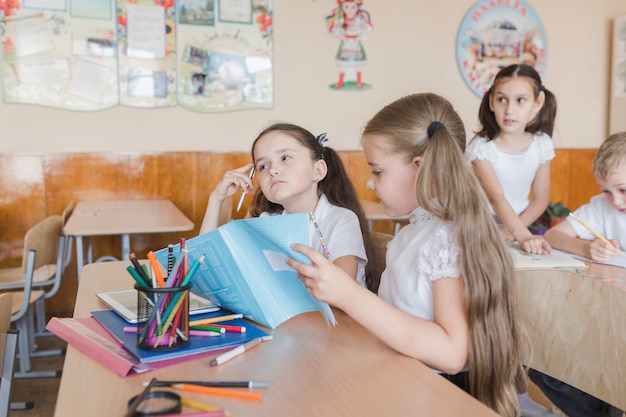 ГодДатаКоличество мальчиковдевочек2023до 01.07.211110после 01.07.312Итого:24человека1212